Companhia Energética do Ceará – CoelceCNPJ/MF nº 07.047.251/0001-70Companhia Aberta Divulgação do Mapa de Votação Sintético Consolidado para a Assembleia Geral Ordinária e Extraordinária a ser realizada em 26 de abril de 2018Companhia Energética do Ceará – Coelce (“Companhia”) com sede na Cidade de Fortaleza, Estado do Ceará, Rua padre Valdevino,150, Centro, CEP 60.135-040, inscrita no CNPJ/MF sob o nº 07.047.251/0001-70, nos termos do §3º do Artigo 21-W, da Instrução CVM nº 481/09, conforme alterada, informa aos seus acionistas e ao mercado em geral que recebeu do escriturador das ações de emissão da Companhia, Banco Itaú S.A. (“Itaú”), o mapa de votação sintético da Assembleia Geral Extraordinária (“AGE”), número do processo 641, em branco, com a informação de que nenhuma instrução de voto foi transmitida pelos acionistas ao Itaú e aos seus agentes de custódia, em relação a todas e quaisquer das matérias constantes da Ordem do Dia da AGE, conforme divulgado em 24 de abril de 2018. Adicionalmente, a Companhia informa que não recebeu diretamente nenhuma instrução de voto para a referida AGE, razão pela qual em relação à AGE não há mapa de votação sintético a consolidar.Conforme também divulgado em 24 de abril de 2018, a Companhia recebeu do Itaú o mapa de votação sintético da Assembleia Geral Ordinária (“AGO”), número do processo 969, com a informação de instrução dos votos transmitidos pelos acionistas ao Itaú e aos seus agentes de custódia, em relação a todas e quaisquer das matérias constantes da Ordem do Dia da AGO. Em relação à AGO, a Companhia informa que não recebeu diretamente nenhuma instrução de voto. Nesse sentido, o mapa de votação sintético consolidado referente à AGO segue em anexo, nos mesmos termos do mapa divulgado no dia 24 de abril de 2018.Niterói, 25 de abril de 2018.________________________________________________________Aurélio Ricardo Bustilho de OliveiraDiretor Financeiro e de Relações com InvestidoresCompanhia Energética do Ceará – Coelce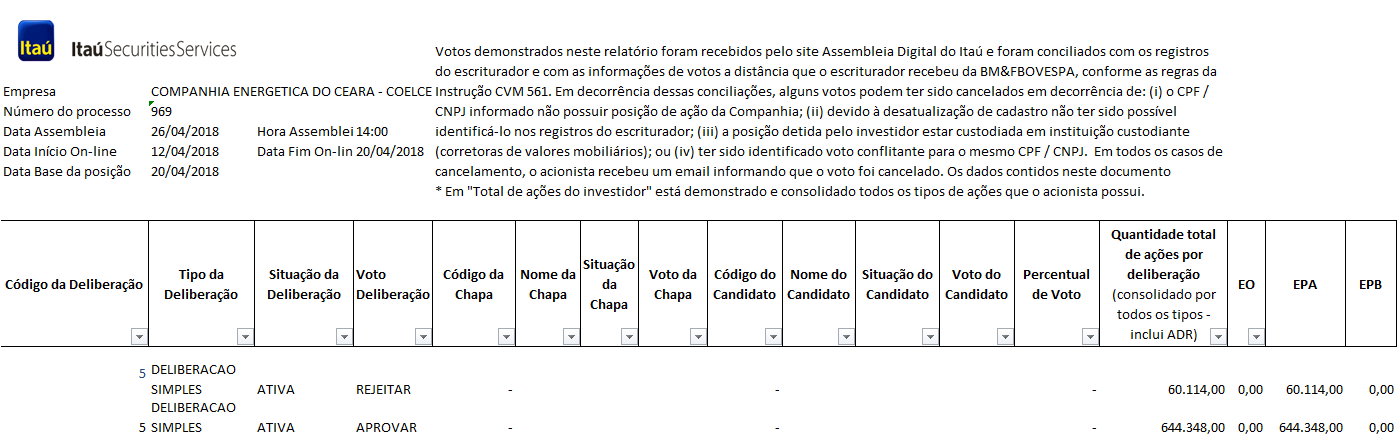 